Муниципальное бюджетное дошкольное образовательное учреждение«Детский сад №17»Познавательный проект «Выращиваем пшеницу»в разновозрастной группе (3-7 лет)Выполнила:Воспитатель Афанасьева Е.В.2018 г.Вид проекта: познавательно-практический.Участники проекта: воспитатели, дети, родители.Продолжительность проекта: 1,5-2 месяца.АктуальностьИменно в дошкольном возрасте закладываются позитивные чувства к природе и природным явлениям, открывается удивительное многообразие растительного мира, впервые осознается роль природы в жизни человека. В процессе выращивания пшеницы, наблюдения за ростом и развитием растения, у детей появится возможность расширить свои знания о злаковых культурах, об особенностях выращивания пшеницы. В ходе проекта дети сами смогут посадить и выращивать растения, ухаживать за ними.Цель проекта:1. Формировать экологическую культуру у детей и их родителей, вызвать желание принимать участие в совместных с детьми мероприятиях.2. Познакомить с различными видами злаковых культур, произрастающих в России.3. Показать развитие данной культуры (пшеницы) на разных этапах.4. Познакомить детей со способами выращивания пшеницы в прошлом, а также в наше время, используя современную технику.5. Познакомить детей с профессиями людей, вложивших свой нелёгкий труд для того, чтобы каждый день на нашем столе был хлеб.6. Развивать наблюдательность, способность к экспериментированию.Задачи:1. Познание: создать условия для развития познавательных и творческих способностей, развивать зрительное внимание, память, мышление. Формировать представления детей о различных злаковых культурах, о значении их в жизни человека.2. Социализация: закреплять полученные знания с опорой на жизненный опыт. Вызвать чувство уважения к людям труда. Учить бережно относиться к хлебу.3. Коммуникация: обогащать словарный запас детей новыми словами, активизировать употребление в речи новых слов, а также прилагательных, глаголов. Развивать умение работать сообща.Виды детской деятельности: Игровая, коммуникативная, познавательно-исследовательская, продуктивная и восприятие художественной литературы.Виды совместной деятельности: совместная деятельность в уголке природы – наблюдение, беседа.Практическая деятельность: (полив, рыхление, измерение всходов (сравнение всходов пшеницы и овса по высоте и в зависимости от условий). Ведение дневника наблюдений.Материал: емкости с почвой, с водой, пустая емкость, семена для посадки, лейки, палочки для рыхления.Ожидаемый результат:После проведения эксперимента сделать вывод, что для роста растений (пшеницы,необходимы свет, вода, тепло.Направленность работы: исследовательская.Этапы проведения:Постановка проблемной задачи.Подготовка земли, емкости с водой, пустой емкости, семян.Посадка семян.Уход, практическая деятельность.Наблюдение.Фиксация результатов опытов и наблюдений.Вывод. Что нужно для успешного роста зерновых культур.Перспективное планирование:1. Рассматривание семян различных злаковых культур. Сравнение их по внешнему виду.2. Замачивание пшеницы для прорастания.3. Рассматривание пророщенных зёрен пшеницы и посадка их в горшки.4. Наблюдение за первыми всходами пшеницы.5. Наблюдение за активным ростом культуры. Дать понятие о том, что в данных условиях пшеница не даст колос.6. Фиксация всех наблюдений в календаре.7. Подведение итогов работы. Предложить детям поделиться результатами своей совместной с родителями работы.Конспект занятия на тему: «Как хлеб к нам пришел»Цель: уточнить представления детей о том, какой путь проходит зерно, чтобы стать хлебом; учить беречь хлеб, с уважением относиться к людям, его выращивающим.Оборудование:Поддон с озимой пшеницей, наборы злаковых культур, разные сорта хлеба, презентация «Хлеб всему голова», пакетики с зерном, лейка с водой, тарелочки для замачивания, пшеница.Ход занятия:Дети сидят полукругом на стульчиках. Воспитатель вносит в группу поддон с пророщенной пшеницей.Вос-ль: - Ребята, за окном зима, лежит снег, а посмотрите, какая зелёная травка выросла у меня. Сразу вспоминается лето. Но я хочу сказать вам, что это необычная травка. Хотите узнать, что это. Тогда послушайте загадку:Отгадать меня легко и быстро.Мягкий, пышный и душистый,Он и чёрный, он и белый,А бывает подгорелый. (хлеб)- Какое это имеет отношение к нашей травке, спросите вы? Да самое прямое. Потому что это и есть хлеб.- Ребята, нам с вами очень повезло, потому что мы живём в Краснодарском крае. И на полях нашего края выращивают сотни тысяч тонн кубанской пшеницы, которая потом разойдётся по всем уголкам нашей необъятной Родины.- Если выехать за город, то можно увидеть целые поля вот такой зелёной травки – это озимь или озимая пшеница. Пшеницу, которую сеют осенью, где то в конце сентября, называют озимой (то есть посеянная в зиму). К приходам холодов она должна прорасти и хорошо укорениться. А когда ляжет снег, будет спать под ним, как под тёплым одеялом.- Почему говорят - «Много снега, много хлеба»?- Правильно, будет много влаги, будет богатый урожай пшеницы, и, значит, будет много хлеба.- Ребята, а пшеницу, которую сеют весной, называют – яровой. Как вы думаете, как называется наша травка. Правильно, озимь.- Очень много вложено труда в то, чтобы на нашем столе всегда был душистый мягкий хлеб. И я хочу познакомить вас с тем, как люди раньше выращивали хлеб и как сейчас им помогает современная техника.(Презентация на тему «Хлеб - всему голова», в ходе которой дети знакомятся с тем, как раньше с помощью плуга пахали землю, вручную сеяли пшеницу, жали с помощью серпов, на огромных жерновах ветряных мельниц перемалывали зерно в муку, месили вручную тесто и выпекали хлеб. И также дети знакомятся с современной агротехникой - трактора, с большим количеством плугов, сеялки, комбайны. Дети увидели куда засыпается зерно (в бункер, как на «камазах» оно доставляется на ток или на мукомольные заводы. На хлебозаводах огромными миксерами вымешивается тесто, из которого испекут не одну сотню буханок хлеба)- Ребята, я предлагаю вам вспомнить пословицы о хлебе:- Ржаной хлебушко – калачу дедушка.- Хлеб батюшка, вода – матушка.- Покуда есть хлеб да вода, всё не беда.- Худ обед, коли хлеба нет.-Хлеб да соль и обед пошёл.- Какие вы молодцы, столько знаете пословиц о хлебе.А теперь я предлагаю вам превратиться в маленькое пшеничное зёрнышко. (Проводится физминутка).ЗёрнышкоМаленькое зёрнышко в землю упало, (присесть, колени обхватитьВ землю упало и долго лежало. руками)Долго лежало и дождика ждало.Вот первые капли в землю упали, (пальчиками изображаютВсё поле быстро водой напитали. «дождик»)И стало зёрнышко быстро расти, (начинают медленно подниматьсяК небу тянуло листочки свои. руки подняты вверх)Вот целое поле спелой пшеницы, (качают руками вверху,Своими колосьями к небу стремится. изображая «море» колосьев)Будет страна урожаем гордится! (разводят руки в стороны)- Ребята, я приготовила для вас выставку злаковых культур, которые выращиваю у нас на Кубани. (дети рассматривают ячмень, овёс, рожь, кукурузу, просо, пшеницу)- Все эти культуры очень полезны. Поэтому мы употребляем их в пищу в виде каш, а также из муки этих злаковых пекут вкусные изделия. Зерном кормят и домашних птиц и животных.- Предлагаю поиграть в игру «Какой, какая, какое»- поле…. (кукурузное, пшеничное, ржаное)- мука…. (ржаная, пшеничная, кукурузная)- каша…., зерно….,колос…- А какие хлебобулочные изделия вы знаете? (булки, батоны, баранки, бублики, халы, плетёнки, сушки)- А какой хлеб мы с вами кушаем в детском саду? Верно, утром белый – пшеничный, а на обед чёрный – ржаной, в нём много клетчатки. Хлеб нужно беречь, не выбрасывать, а если остался лучше покрошить его птичкам. Ведь столько людей трудилось не жалея сил.(Демонстрация различных сортов хлеба и чтение стихотворения)С. ПогореловскийВот он Хлебушек душистый,Вот он тёплый, золотистый.В каждый дом, на каждый стол,Он пожаловал, пришёл.В нём здоровье наше, сила,В нём чудесное тепло.Сколько рук его растило,Охраняло, берегло.В нём земли родимой соки,Солнца свет весёлый в нём.Уплетай за обе щёки,Вырастай богатырём! - Ребята, скоро наступит Новый год – год Лошади. А мы знаем, что лошадь любит зелёную траву. Я предлагаю вам вырастить у нас в группе озимую пшеницу. Мы с вами будем наблюдать, как она сначала прорастёт (мы её замочим, затем посадим в горшки, увидим первые всходы и бурный рост. А все наши наблюдения мы будем отмечать в календаре.- Сейчас мы с вами замочим наши зёрна, чтобы они проросли. (с помощью воспитателя дети заливают зерна водой и ставят их в тёплое место)- В новый год на столе должна стоять лошадка. Поэтому я хочу подарить вам вот такие пакетики с зерном, а дома вы с помощью родителей тоже вырастите зеленую озимь и ваша лошадка будет стоять в травке.Конспект занятия на тему: «Посадим пшеницу»Задачи: Познакомить детей со способом проращивания зерна пшеницы. Формировать умение полученные знания на практике, пользоваться специальным инвентарём. Воспитывать умение чётко выполнять инструкции педагога. Развивать у детей познавательный интерес. Прививать уважение к хлебу и людям вырастившим его.Предварительная работа: Чтение сказки "Колосок", рассматривание иллюстраций, проект: "Хлебушек душистый".Материал: миска для посадки, опилки, семена пшеницы, вода, лейка, 2 тарелки, семена подсолнечника.Ход занятия:Воспитатель: Ребята сегодня я вам расскажу, как попал к нам на стол хлебушек. Весной зерно пшеницы сажают в землю специальными машинами. Затем все летние месяцы люди ухаживают за полями пшеницы. Осенью зерно собирают машины и отвозят на мельницу. Мельник перемалывает его в муку. А из этой муки в пекарне пекари пекут вкусный хлеб, который потом развозят по магазинам и привозят к нам в детский сад. Вот сколько людей трудятся для того, чтобы мы с вами кушали вкусный хлебушек.Воспитатель: Ребята скажите из чего вырастает пшеница?Ответ детей: Из семян.Воспитатель: Ребята, скажите пожалуйста, что нужно делать, чтобы зернышки пшеницы выросли?Ответы детей: Земля, свет, вода, тепло.Воспитатель: Конечно, солнце должно их согреть своим теплом, а дождик полить.Облако, облако!Белое, хорошее,Подари нам, облако, капельку дождя,Маленькое зернышкоНами в землю брошено,Маленькому зернышкуБез воды нельзя.Воспитатель предлагает детям поиграть в игру "Золушка"Игра "Золушка"На столе стоит поднос с семенами пшеницы и подсолнечника. Нужно по команде разобрать и разложить пшеницу и семена подсолнуха по двум тарелкам.После игры. Воспитатель: Ребята мы с вами попробуем вырастить свою пшеницу.Воспитатель: Кому еще нужен хлеб? Ребята, в пищу можно употреблять не только зерно и продукты из муки, но и зеленые ростки. Сейчас начало весны травы нет и я предлагаю вам посеять зерна в землю, а когда они вырастут, накормить зеленью птиц. Согласны?Всем хочется потрудиться. Я предлагаю каждому1. Посеять зернышки в специальную миску.2. Полить их.3. А теперь я присыплю семена опилками.А сейчас мы с вами посадим зёрнышки в землю и будем наблюдать за их ростом и записывать всё в дневник наблюдений. А как вы думаете, что нужно для роста растений? Правильно, чтобы солнышко грело, поливать их и чтобы тепло было.В землю тёплую уйду,К солнцу колосом взойду,В нём тогда таких, как я,Будет целая семья!Каждому ребёнку воспитатель раздаёт пластиковый стаканчик с землёй и немного зёрен. Дети вместе с воспитателем сеют зёрна пшеницы и овса, закрывают их плёнкой и ставят на солнечную сторону. Воспитатель в дневнике наблюдений записывает число и вместе с детьми рисует символы (стаканчик, зерно, солнышко, лейку).Сегодня мы с вами узнали, кому нужны зернышки? Вы запомнили? Кому же? Что мы делали, чтобы помочь птицам?Ребята, давайте скажем тем, кто выращивает хлеб спасибо, и будем бережно относиться к хлебу.Вы славно сегодня потрудились, молодцы ребята! За ростом пшеницы мы каждый день будем с вами следить.Конспект НОД «Беседа о пшенице»Цель: Развивать познавательный интерес, формировать представление о злаковых культурах, учить различать зёрна пшеницы и овса. Уточнить представление об условиях, необходимых для жизни растений (вода, почва, свет, тепло), прививать практические навыки посадки семян в землю.Ход беседы: Сегодня я вам расскажу о злаках. Злак – это растение, похожее на соломинку, заканчивающееся вверху колоском или метёлочкой. К злакам относится пшеница, овёс, рис, гречиха и др. Сегодня мы с вами поговорим о пшеницы, из которой мелют белую муку и об овсе, который очень любят лошадки. А ещё из овса делают овсяную крупу, а потом вам в детском саду варят из неё кашу.Мы о злаках вам расскажем,Что у нас в полях растут.Из крупы их варят кашу,Из муки блины пекут.Представьте себе, что мы зашли в булочную. Как чудесно пахнет свежим хлебушком! На полках аккуратно, рядками разложены батоны, булки, буханки, пирожки, бублики и слойки. И все это выпекается из белой пшеничной муки.Пожалуй, нет ничего лучше мягкого пшеничного хлеба!Ломоть хлебаХлеба мягкого ломоть,Свежего, пшеничного.Хлеба белого ломоть,Что в нем необычного?Дело, может быть, простоеБелый хлебушек испечь.Тесто замесить густоеИ его поставить в печь.Но сначала, детки, нужноВ поле вырастить зерно,Летним днем трудиться дружно,Чтобы налилось оно.Чтоб поднялся колос спелый,Полный зерен, золотой,Чтоб пшеница зазвенелаНа ветру тугой струной.Надо в срок убрать пшеницу,И зерно в муку смолоть,Чтобы мог на свет родитьсяХлеба белого ломоть!- Как же выглядит пшеница?У нее плотный полый стебель, удерживающий колос, полный зерна. Спелые зерна пшеницы продолговатые желтовато-золотистого цвета, окружены довольно твердой оболочкой, защищающей их от высыхания.Пшеница, которую сейчас выращивают на хлебных полях, бывает двух видов: твердая и мягкая. Из твердой делают макароны, вермишель. Для выпечки хлеба она не годится, потому что в ней мало клейковины — вещества, придающего хлебу рыхлость и пористость. Хлеб же пекут из мягкой пшеницы, в которой много клейковины.Летом пшеничный колос наливается золотой спелостью, становится крупным и тяжелым.* * *У созревшей пшеницыСтебелек клонитсяОн не может устоять,Тяжкий колос удержать.В старину в период жатвы пшеничные колосья срезали острым серпом, потом связывали их в снопы. Снопы складывали в высокие скирды, напоминающие стога с сеном. Недаром говорится: «Красно поле снопами, а овин — скирдами».Колосья собранной пшеницы молотили цепами, чтобы извлечь из них зерна, провеивали их, очищая от шелухи, складывали в мешки и убирали в сараи для хранения зерна — амбары.Много десятилетий прошло с той поры, когда наши предки распахивали поле сохой и плугом, боронили землю деревянными боронами, жали колосья серпами, а молотили цепами.Теперь на помощь земледельцам пришли умные машины — трактора, распахивающие бескрайние хлебные поля, комбайны, убирающие зерно.Ребята! Поговорим с вами о том, как возделывают пшеничный и ржаной хлеб на полях в наши дни.Сначала хлеборобы готовят почву к посеву. Осенью специальными машинами — разбрасывателями на поля вносят удобрения.Потом на поля приходят помощники хлебопашцев — трактора. Они вспахивают землю, перемешивают ее с удобрениями и одновременно боронуют матушку-землю, чтобы не было комков и поле стало ровным.Борона — это специальный механизм, который рыхлит землю, чтобы проходили в нее и влага, и воздух, и тепло.Весной, когда прилетают грачи, люди примечают: «Грач на горе — весна на дворе». Весной солнце пригревает, снег тает, бегут ручейки. Оттаивает и земля.И снова на поля выходят помощники землепашцев — трактора, управляют которыми трактористы. Земля уже оттаяла, просохла и готова к пахоте.Трактор тянет за собой тяжелый плуг, который глубоко вспахивает землю.ТракторТрактора выходят в поле,На весеннее раздолье,Режут плугом день за днемВлажный, жирный чернозем.Затем землю рыхлят с помощью больших грабель, которые называются бороной. У нее острые стальные зубья. Земля после такой обработки становится рыхлой, мягкой, готовой к севу.Вот теперь можно начинать сев. Недаром говорится: «Кто весной не сеет, тот осенью жалеет». О севе сложено немало пословиц, таких, например: «Сей густо — не уродится пусто», «Сей хлеб — не спи, будешь жать, не станешь дремать», «Сей зерно доброе, уберешь — спорое».- Попробуйте объяснить эти пословицы.К трактору прикрепляют сеялки, и они ровными аккуратными рядами укладывают в землю зерна пшеницы и ржи.Наступают жаркие летние деньки. Вот и взошла пшеница. Все лето созревают зерна в колосьях на полях. За ее ростом наблюдает агроном. Это человек, который знает, как растить хлеб, какие болезни и вредители могут помешать его росту. Внимательно посмотрит агроном на маленький колосок и видит: напали на хлебное поле жуки-вредители. Их необходимо уничтожить, иначе весь урожай может погибнуть. Тогда агроном обращается к летчикам и просит их помочь. Пилоты заливают в специальные баки «лекарство» для хлебного поля, уничтожающее вредителей. Летит самолет над полем и распыляет это лекарство.Хлебное поле называют красивым древнерусским словом «нива».НиваХороша ты, нива,Нивушка родная,Ты блестишь красиво,Нива золотая!А в колосьях, знаем,Летом зерна зреют,Добрым урожаем,Наши души греют.Когда зерна хлебов созрели, начинается горячая пора для хлебопашцев — жатва. На поля выходят другие машины — комбайны, управляемые комбайнерами.О комбайне сложена загадка: «По полю идет, рожь, пшеницу срезает, из широкой трубы зерно вытекает».Комбайн срезает колосья, выколачивает из них зерна, которые по специальному длинному рукаву высыпаются в грузовые машины. Машины ведут шоферы. По сигналу комбайнера машина, полная зерна, уезжает и подъезжает другая. Хлебопашцы не теряют ни минуты времени.* * *В знойную погодуЖатва началась,Дорог хлебопашцуНынче каждый час.Из накопителя соломы комбайна через определенные промежутки времени сходят большие желто-золотистые брикеты соломы.- Для чего используют солому?Правильно, она идет на корм и подстилку для домашних животных.- Куда же грузовые машины везут зерно?Зерно отвозят в большие зернохранилища, которые называются элеваторами. Там его сушат и хранят.Элеватор — это зернохранилище с механическим оборудованием для приема, очистки, сушки, отгрузки зерна.- Что же происходит с зерном дальше?Из него получают муку. В начале нашей книги мы описывали водяные и ветряные мельницы. С помощью ветра, воды, тяжелых жерновов получали люди из зерна муку, а из нее хлеб и все хлебные изделия. Зерно из элеваторов везут на мукомольные заводы или мельницы, где мелют из зерна муку. На мукомольных заводах зерно перерабатывается в муку с помощью электрического тока, который приводит в движение тяжелые жернова.- Что происходит с мукой потом?Ее везут на хлебозавод. Там стоят огромные чаны с закваской. В чан добавляют муку, соль, сахар, воду, дрожжи, и специальные машины механическими «руками» вымешивают тесто для хлеба. Причем в чан к трем частям муки добавляют одну часть жидкости.ТестоПредставь, что нам с тобою данОгромный-преогромный чан.Что насыпаем мы туда?Нам нужны мука, вода,Соль и сахар нам нужны,Меж собой они дружны!Дрожжи знают свое место,Без дрожжей какое тесто?Это надо все смешать,Кто нам станет помогать?«Руки» механические,«Руки» электрические.Другие машины режут тесто на одинаковые части, подают в большие печи для выпечки батонов, булочек, баранок, бубликов и прочих вкуснейших вещей!Наконец хлеб попадает в булочную. Мы его покупаем и с удовольствием едим.Ребята! Вы, конечно, знаете пословицу: «Повторенье — мать ученья!», поэтому повторим еще несколько пословиц, посвященных хлебу.Без хлеба — нет обеда.Хлеб — батюшка, вода — матушка.Будет хлеб — будет и песня.Много света — много хлеба.Хлеба бери столько, сколько съешь.Хлеб всегда надо доедать.Хлеб нельзя на пол бросать, если не хочешь беды наживать.- Попробуйте объяснить эти пословицы.Но и сейчас труд хлебороба по-прежнему очень нелегкий и напряженный! А чтобы мы могли принести домой обычный батон белого или ржаного хлеба, на славу поработали и комбайнеры, и трактористы, и шоферы, и пекари. Много рук прикоснулось к зерну, чтобы оно превратилось в каравай хлеба!Послушайте стихотворение.На хлебной нивеНе пришло ли время,Не настал ли срок,В землю бросить семя,Чтобы вышел прок?Присмотрись получшеКо всему окрест,Тропкою посушеОтправляйся в лес!Если распушиласьИва над водой,Машет у обрываВеткой молодой.Если, как из пушки,Грянул первый гром,Да урчат лягушкиВ тростнике сыром,Жаворонок в небеРассыпает трель —О насущном хлебеШепчет нам апрель!Поклонись пашне!Ты ступай-ка в поле,Дорогой сынок,Да возьми поболеТам земли комок.Если он рассыпчат,Если не тяжел,Значит в поле выйтиВерный срок пришел.Любит мать-землицаЛаску, как дитя,Пашне поклонитьсяВновь зовет тебя.В прежнее-то время,В годы стариныОтслужить молебенБыли б мы должны.Богу помолитьсяУ святых икон,И отдать землицеПоясной поклон.Попросить у небаЩедрый урожай,Чтоб хватило хлебаВсем на каравай!На пашнеВешнее привольеВ сердце — благодать!Дружно станем в поле,Землю мы пахать.Словно в русской банеПарится земля,Теплыми клубамиПар обвил поля.Ветер ветви клонитК голубой воде.Приложи ладониК свежей борозде.Коль земля «поспела»,То теплом обдаст,И готов для севаСвежий влажный пласт.С думою веселойБросим мы зерно.Колосом тяжелымПрорастет оно.Страда началасьНе до песен боле —Началась страда!Снова просит полеПота и труда.Был завет старинный —Срезав хлеб серпом,Первый, именинный,Сноп вносили в дом.Верили, что силаЗерен золотыхМногих исцелилаСлабых и больных.Нынче не случайноВ голубой далиНа полях комбайны,Словно корабли.ЖатваВ знойную погодуЖатва началась.Дорог хлеборобуНынче каждый час!Полилось рекоюЗолотой зерно.Кормит нас с тобоюХлебушком оно.Мы на стол поставимПышный каравай.Землю-мать восславимМы за урожай!Хлеб — всему головаКаждому знакомыМудрые слова:Хлеб — хозяин дома,Всему он голова!Крепкою державойЕго звали встарь,Хлебушек по правуВ государстве — царь!Как отец родимый,Он питает нас.Яровой, озимыйКаждый день и час.Он дороже злата,Серебра ценней,Крепкого булатаХлебушек сильней.Хлеб — живая сущностьНеба и земли.Хлебушек насущный,Нива, нам пошли!Ответьте на вопросы♦ Расскажите сказку о пшеничном зернышке.♦ Как выглядит пшеница?♦ Какие есть сорта пшеницы?♦ Почему уборку урожая называют «страдой»?♦ Как в старину убирали урожай пшеницы?♦ Какие машины помогают современным земледельцам пахать поле, убирать зерно?♦ Как вы думаете, почему в старину на Руси считалось большим грехом бросить кусок хлеба?Выполните задания♦ Нарисуйте колосок пшеницы.♦ Нарисуйте спелое зерно пшеницы.Отгадайте загадкиНе видно ни конца, ни края —Так широко раскинулось оно!На нем колосья созревают —Чудесное пшеничное зерно.    (Поле.)Поле дружно колосится,Даст нам хлебушек ... (пшеница).Не море, а волнуется,Спелым колосом красуется!    (Поле.)Опытно-практическая работа - выращивание колосков пшеницы и наблюдение.Мы с детьми взяли зёрна пшеницы и замочили их, поставили в тёплое место.Через 3 дня они начали прорастать (появились усики)Подготовили и эстетически оформили ячейки с землей, выполнили веселые стаканчики из скорлупы яиц.Дети посадили пророщенную пшеницу в стаканчики из скорлупы.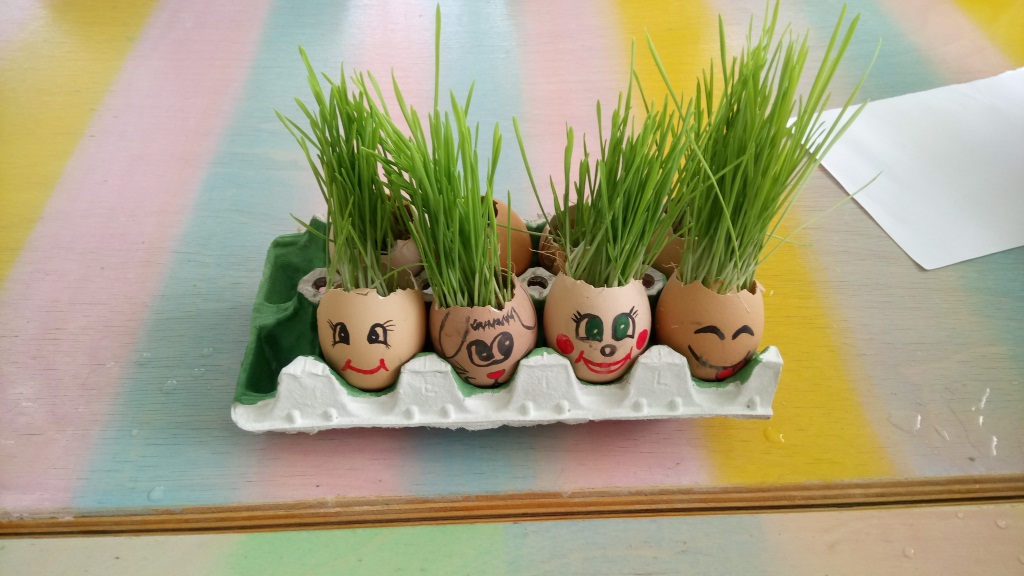 Мы их, поставили в теплое солнечное место, каждый день поливали.Скоро появились первые всходы, мы каждый день поливали их и наблюдали за ростом.В дневнике наблюдений отмечали рост растений, дели выполняли зарисовки, измеряли длину растений с помощью линейки.В результате реализации проекта:Исследуя условия прорастания зерен, мы изучили влияние различных факторов на данный процесс. Создали справку процесса выращивания пшеницы в условиях детского сада. В ходе реализации проекта рассмотрели целебные свойства пророщенной пшеницы. Пошагово исследовали процесс прорастания пшеничных зерен, роста растений.Процесс выращивания пшеницыПонятиеПшеница (лат.Triticum)  -  род травянистых, в основном однолетних растений семейства Злаки, или Мятликовые. Получаемая из зёрен мука идёт на выпечку белого хлеба и производства других пищевых продуктов; отходы мукомольного производства служат кормом скоту и домашней птице.
Пшеница - ведущая зерновая культура во многих регионов мира и один из основных продуктов питания на севере Китая, в некоторых частях Индии и Японии, во многих ближневосточных и североафриканских странах и на равнинах юга Южной Америки.Основной производитель пшеницы Китай, второй по значению США; затем идут Индия, Россия, Франция, Канада, Украина, Турция и Казахстан. Зерно пшеницы — это важнейший сельскохозяйственный объект международной торговли, почти 60% всего экспорта зерновых. Ведущий в мире экспортер — это США. Много пшеницы вывозят Канада, Франция, Австралия и Аргентина. Основные импортёры пшеницы — это Россия, Китай, Япония.Виды пшеницыХлебопекарные достоинства пшеничной муки зависят в первую очередь от содержания в зерне белка и клейковины.Требование к факторам внешней средыСреди зерновых культур пшеница является наиболее требовательной к факторам внешней среды. В отдельные годы, при резком отклонении погодных условий от оптимальных, наблюдается гибель ее посевов на значительной площади. Требования пшеницы к почвам, температуре, влаге и другим факторам в течение вегетационного периода изменяются в зависимости от возраста растений, погодных условий.
Требования к свету.  Пшеница требовательна к свету и относится к растениям длинного дня. Под действием солнечного света происходят процессы фотосинтеза, благодаря которым в растительном организме накапливаются белки, жиры, углеводы.При оптимальном количестве солнечного света растения хорошо кустятся, листья принимают зеленую окраску.Недостаток освещения в осенний период способствует разрастанию первого (нижнего) междоузлия и образованию листа кущения ближе к поверхности почвы, что снижает зимостойкость растения.Недостаточная весенняя освещенность растений приводит к чрезмерному вытягиванию нижних междоузлий и полеганию растений.При недостаточном освещении во время налива и созревания ухудшается качество зерна, что зачастую происходит в загущенных посевах. Освещенность посевов зависит от густоты стояния растений на 1 га. Загущенные посевы снижают освещенность.Требования к теплу. Температура является важным фактором развития. В разные периоды вегетации озимая пшеница предъявляет неодинаковые требования к температурному режиму.Культура эта холодостойкая. Зерно пшеницы прорастает при 1-2 °С, а ассимиляционные процессы начинаются при 3-4°С., но для нормального прорастания и появления всходов оптимальна температура в 12-15°С. При температуре 14-16°С и достаточной увлажненности почвы, первые всходы появляются через 7-9 дней. Благоприятный для посева пшеницы календарный срок со среднесуточной температурой воздуха 14-17°С. Список литературыФедеральный Государственный Образовательный Стандарт дошкольного образования. Приказ Министерства образования и науки Российской Федерации от 17 октября 2013г. N1155.Веретенникова С. А. Ознакомление дошкольников с природой. Учеб. для уч.пед. училищ по специальности «дошкольное воспитание. Изд. 2-е, переработ. п доп. - М.: Просвещение, 1973. – 256 с.Воронкевич О.А. Добро пожаловать в экологию! Рабочая тетрадь для детей 5-6 лет. Старшая группа. Ч.2. -СПб: ДЕТСТВО-ПРЕСС, 2006. -Голицына Н.С. 	Экологическое воспитание дошкольников: Перспективное планирование работы с детьми 3-7 лет. - М: Мозаика-Синтез, 2004.Лопатина А.А. Сказы матушки земли. Экологическое воспитание через сказки, стихи и творческие задания / А.А. Лопатина, М.В. Скребцова. – 2-е изд. – М.: Амрита-Русь, 2008. – 256с. Николаева С.Н. Методика экологического воспитания дошкольников. / С.Н. Николаева – М.: Издательский центр «Академия», 2008. – 184с.Николаева  С.Н. Экологическая  тетрадь  для дошкольников.-М., Просвещение, 2001. – 54 с.Николаева С.Н. Юный эколог: программа и условия ее реализации в детском саду. / С.Н. Николаева – М.: Мозаика-синтез, 2010. – 128с.Попадейкина Л. А. Экологические игры как средство воспитания экологической культуры. Непрерывное экологическое образование: проблемы, опыт, перспективы : Материалы Всероссийской научно-практической конференции. — Томск : Дельтаплан, 2017. С.54. – 56.Рыжова Н.А. Экологическое образование в детском саду./ Н.А. Рыжова, М.: Издательский дом «Карапуз», 2010г.Фотоотчёт о проделанной работе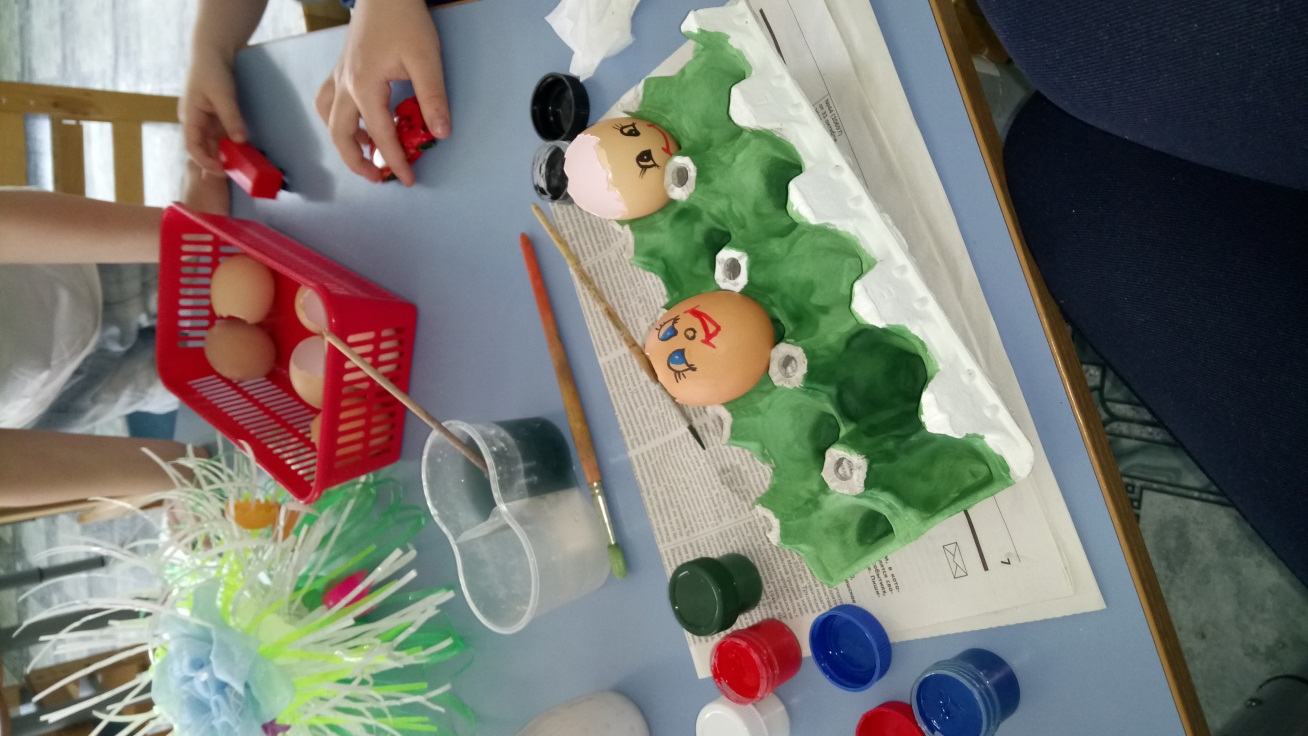 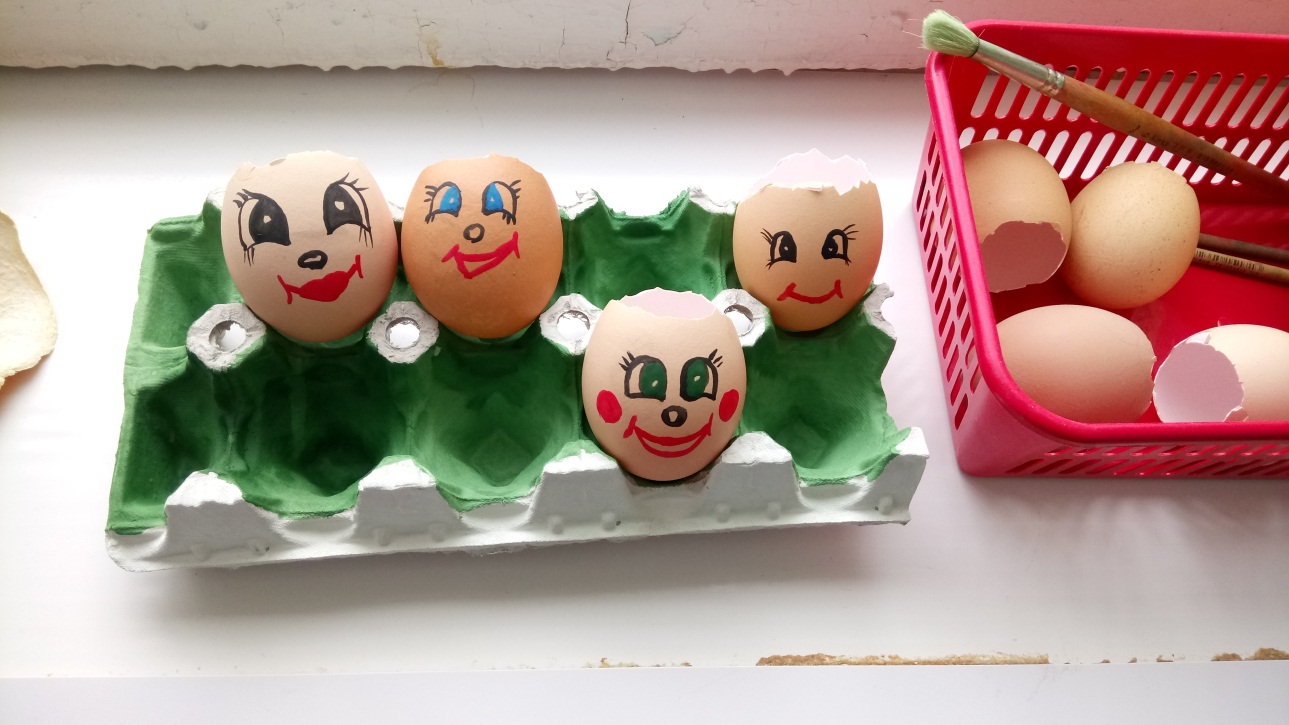 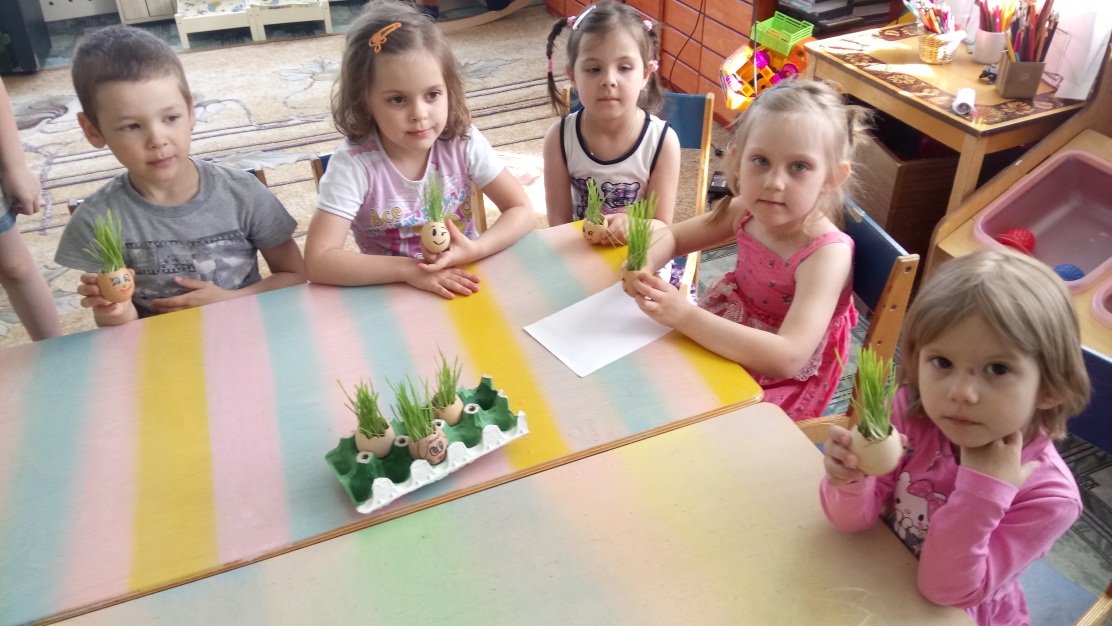 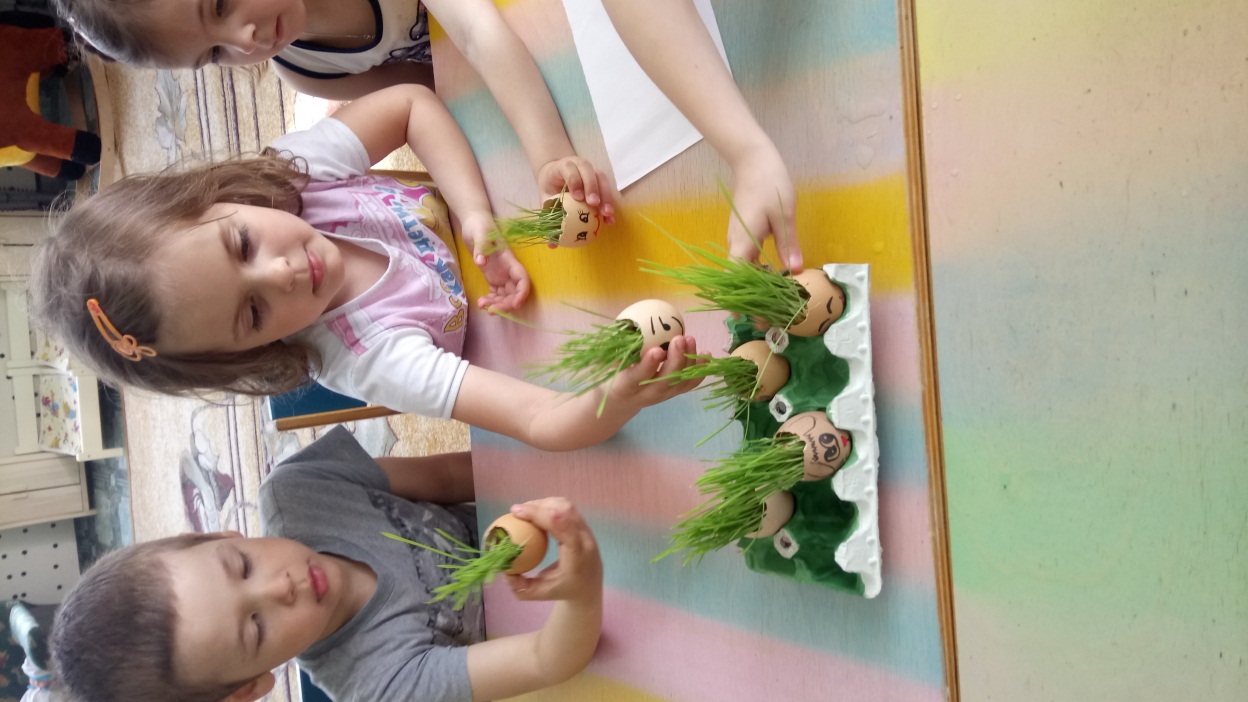 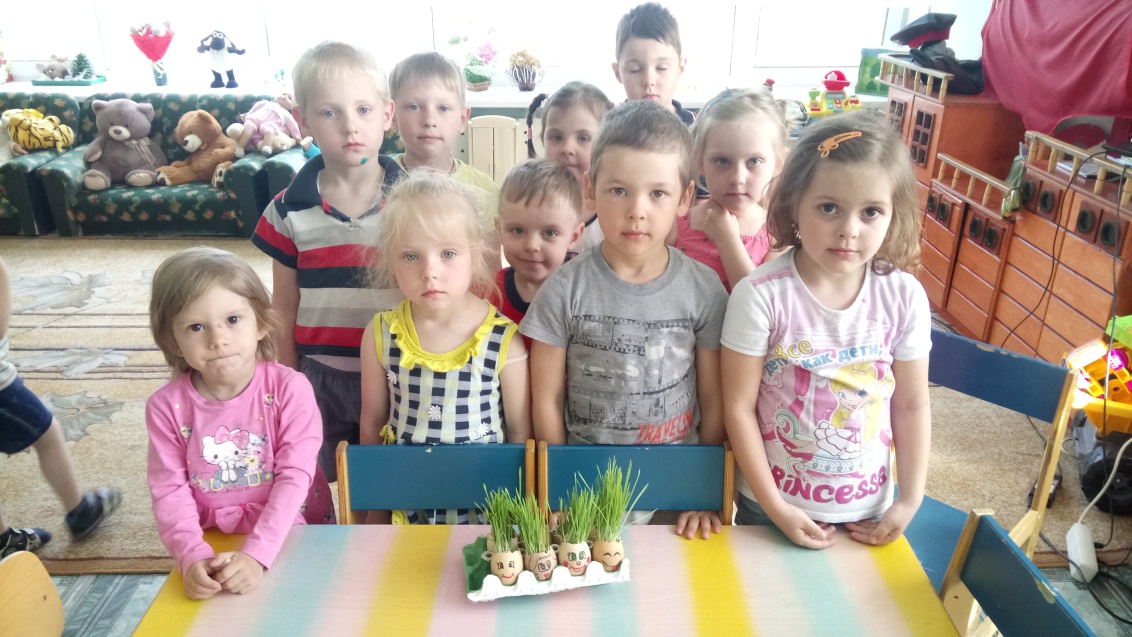 